oneM2M NoticeThe document to which this cover statement is attached is submitted to oneM2M. Participation in, or attendance at, any activity of oneM2M, constitutes acceptance of and agreement to be bound by terms of the Working Procedures and the Partnership Agreement, including the Intellectual Property Rights (IPR) Principles Governing oneM2M Work found in Annex 1 of the Partnership Agreement.Advanced Semantic Discovery - Facility management of a supermarket chain DescriptionBuilding and facility managers need a helicopter view of the facilities management processes, regardless of existing building installations in order to make better-informed decisions and to enforce cross building policies. Building managers are faced with heterogeneous and vendor-specific installations. Centralized management of buildings oftentimes forces the owners to go through costly replacements to adopt mono-vendor solutions. Installation of new equipment requires costly system integration because devices are often designed to communicate with specific applications only. This use case assumes a facility manager working for a supermarket chain and responsible of dozens of buildings. It is supposed that there is an interoperability platform (oneM2M) that offers a standard interface to monitor and control all the buildings regardless of vendor. The facility manager could apply energy efficiency strategies to all buildings on large scale. He could for example, compare buildings to detect leaks, adjust the heat and the lighting according to forecast or predictive models, and compliant with applicable regulations.The exposure of the huge amounts of data through modern APIs allows proliferation of new building services such as situational awareness, energy efficiency, intrusion detection, preventive maintenance and smart data.Through further APIs, wider integration of the buildings with the outside world is achieved to give rise to fully integrated cities. The buildings start to interwork with energy grids (smart and micro grids), smart parking, Electrical Vehicle charging, waste management, etc., the ultimate goal for buildings to be considered really smart.Assuring interoperability between all the data producing, data storing, and data processing components, semantic discovery and query mechanisms across and between sensors, devices, APIs and even IoT platforms are essential.This use case is similar to the use case “Semantics query for device discovery across M2M Service Providers” in clause 12.9 of TR-0001-Use_Cases_Collection-V4_3_0. However, it extends the requirements with a focus on the discovery and query capabilities, introducing a direct relation with the semantic aspects and enabling more sophisticated semantic queries.Source ETSI SR 003 680: “SmartM2M; Guidelines for Security, Privacy and Interoperability in IoT System Definition; A Concrete Approach”ETSI TR 103 714: “SmartM2M; Study for oneM2M Discovery and Query use cases and requirements”ActorsM2M devices as e.g. energy meters, temperature sensors, fire detectors, leak detectors, lightning controls, heat and air condition controls, surveillance cameras , cash boxes, inventory controlsFacility managerM2M Service providersM2M Applications e.g. data analytics, fault detection, energy efficiency, hypervisionPre-conditionsM2M devices in the super markets have been installed and registered to their corresponding MN-CSE (Middle Node - Common Services Entity). The MN-CSEs have been registered to the corresponding IN-CSE (Infrastructure Node - Common Services Entity). The M2M Application Provider 1 has contractual relationships with the M2M Service Providers 2, 3 and 4.
The M2M Service Providers 1 and 2 have databases that contain information on the devices located in the supermarkets of the supermarket chain.The facility manager wants to make use of the devices within his supermarkets and of the API “Facility management” in order to apply energy efficiency strategies to all buildings on large scale and to compare buildings to detect leaks, adjust the heat and the lighting according to forecast or predictive models, and compliant with applicable regulations. Assessing the warehouses stocks enables to refill it in time and a centralized fault detection ensures to take countermeasures.The M2M Service Provider 3 wants to access data from energy consuming/measuring devices and/or respective databases of the M2M Service Providers 1 and 2 in order to optimize his energy providing balance.The M2M Service Provider 4 wants to access data from parking lot sensors, from charging stations for electrical vehicles, data about the product range and warehouse stocks of the M2M Service Providers 1 and 2 in order to provide relevant services to the city inhabitants. TriggersThe facility manager, the API “Facility management”, the M2M Service Provider 3 or 4 (further on called “REQUESTER”) sends a semantic discovery service request to the M2M Service Provider 1 or 2 (further on called “REQUEST RECEIVER”). The request contains information about the device to be discovered, e.g., a device type, a localization and other filters criteria. Normal FlowFollowing, one example of a typical scenario is described:Via a device (e.g. user terminal), which is connected to the API “Facility management”, the facility manager initiates a semantic discovery request within the domain of the M2M Service Provider 1 to the smart meters of a specific area of a special supermarket, which enquires information about its energy consumption.The API “Facility management” verifies the integrity of the semantic discovery request and sends a semantic discovery request to the MN-CSE of the supermarket.The database of the MN-CSE is searched for the specific requested type of devices whether they are connected to it or not.If the requested type of devices is connected to the MN-CSE, it returns the requested information of the devices to the M2M Application.If the requested devices are not connected to the MN-CSE, a negative acknowledge is sent back to the M2M Application.The API “Facility management” processes, if necessary, the received information and forwards it to the requesting device of the facility manager. Alternative flowFollowing, one example of an alternative scenario is described:An M2M Application of the Service provider 4 (Smart Cities domain) launches a query to the domain of M2M Service Providers 1 and 2 to find and identify the sensors of their parking lots, which enquires information about free parking spaces.The IN-CSE of the Service rovider 1 verifies the integrity of the semantic discovery request and distributes it to the MN-CSEs of the supermarkets.The databases of the MN-CSEs are searched for the specific requested type of devices whether they are connected to it or not.If the requested type of devices is connected to a MN-CSE, it returns the requested information of the devices to the IN-CSE, which forwards it to the requesting Service Provider 4.If the requested devices are not connected to the MN-CSE, a negative acknowledge is sent back to the IN-CSE, which forwards it to the requesting Service Provider 4.The requesting M2M Application of Service Provider 4 processes the data and provides them in an appropriate way to the users of the M2M Application (e.g. city inhabitants). Post-conditionsThe facility manager, the API “Facility management”, the M2M Service Provider 3 or 4 can start to employ the devices based on the semantic discovery service request sent to the M2M Service Provider 1 or 2.High Level Illustration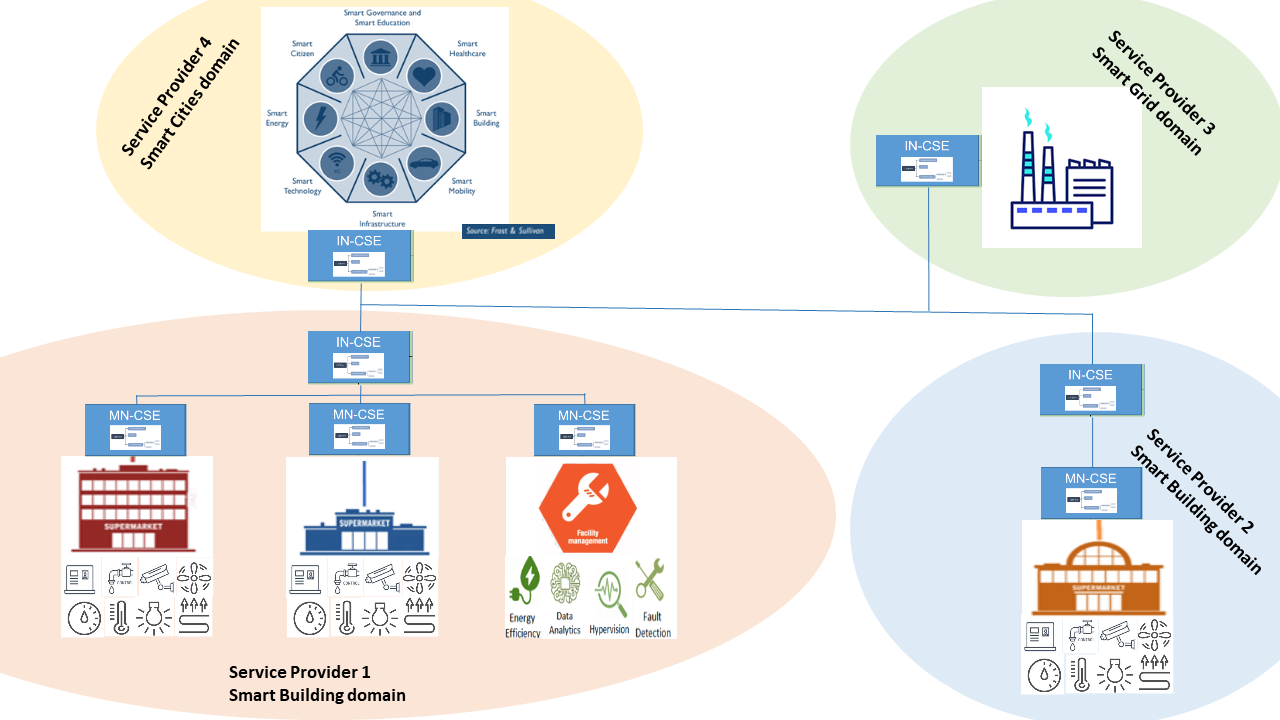 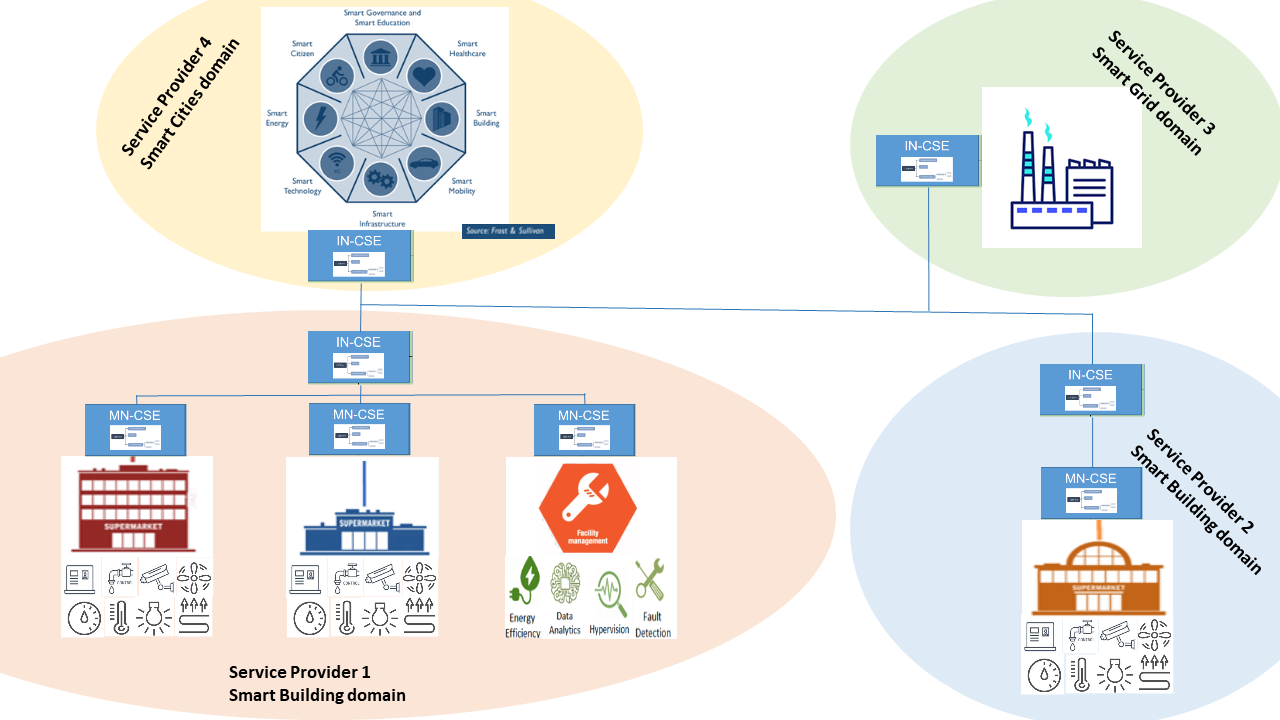 Figure  Facility management of a supermarket chainPotential requirements shall provide capa to identify multiple set of targets, and a multiplicity of searches (e.g. by setting parameters or filters).oneM2M Systemshall  It is also expected that:- the solution would be based an evolution of the current oneM2M architecture and functionality and would reuse existing standard ontology mechanisms e.g. considering the SAREF standard developed in ETSI TC SmartM2M (which is also aligned with the W3C ontology approach). This intends to assure also a smooth interworking with relevant non-oneM2M solutions.- the solution would be complete and will be a part of the oneM2M core functions, to avoid the need of ad hoc applications designed to expand the oneM2M functionality with the risk of being implemented with different flavours.Input contributionUse caseInput contributionUse caseUse Case Title:*Facility management of a supermarket chainGroup Name:*RDMSource:*INRIA, TIM (on behalf of ETSI STF 589)Contact:INRIALuigi Liquori, Luigi.Liquori@inria.frTIM Enrico Scarrone, Enrico.scarrone@telecomitalia.itJoachim Koss (JK consulting), joachim.koss@jk-conpro.deDate:*2020-04-14Abstract:*This use case looks at the semantic discovery requirements through a facility manager working for a supermarket chain and being responsible of dozens of buildings, who has to deal with energy efficiency strategies to all buildings and to compare buildings to detect leaks, adjust the heat and the lighting according to forecast or predictive models, assessing the warehouses stocks to refill in time, centralized fault detection to take countermeasures. Supermarkets data of their parking lot sensors and energy consumption are made available to other Service providers.Agenda Item:*Work item(s):WI-0101 - Advanced Semantic DiscoveryDocument(s) Impacted*TR 001Intended purpose ofdocument:* Decision Discussion Information Other <specify>Decision requested or recommendation:*Include in TR 001'Template Version: January 2019 (do not modify)'Template Version: January 2019 (do not modify)